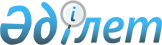 О внесении изменений в решение Тарбагатайского районного маслихата от 22 декабря 2017 года № 20-2 "О бюджете Тарбагатайского района на 2018-2020 годы"
					
			Утративший силу
			
			
		
					Решение Тарбагатайского районного маслихата Восточно-Казахстанской области от 2 июля 2018 года № 27-5. Зарегистрировано Управлением юстиции Тарбагатайского района Департамента юстиции Восточно-Казахстанской области 17 июля 2018 года № 5-16-141. Утратило силу - решением Тарбагатайского районного маслихата Восточно-Казахстанской области от 24 декабря 2018 года № 32-2
      Сноска. Утратило силу решением Тарбагатайского районного маслихата Восточно-Казахстанской области от 24.12.2018 № 32-2 (вводится в действие с 01.01.2019).

      Примечание РЦПИ.

      В тексте документа сохранена пунктуация и орфография оригинала.
      В соответствии со статьями 106, 109 Бюджетного кодекса Республики Казахстан от 4 декабря 2008 года, подпунктом 1) пункта 1 статьи 6 Закона Республики Казахстан от 23 января 2001 года "О местном государственном управлении и самоуправлении в Республике Казахстан", решением Восточно-Казахстанского областного маслихата от 6 июня 2018 года № 20/233-VI "О внесении изменений в решение Восточно-Казахстанского областного маслихата от 13 декабря 2017 года № 16/176-VI "Об областном бюджете на 2018-2020 годы" (зарегистрировано в Реестре государственной регистрации нормативных правовых актов за номером 5648) Тарбагатайский районный маслихат РЕШИЛ:
      1. Внести в решение Тарбагатайского районного маслихата "О бюджете Тарбагатайского района на 2018-2020 годы" от 22 декабря 2017 года № 20-2 (зарегистрировано в Реестре государственной регистрации нормативных правовых актов за номером 5357, опубликовано в Эталонном контрольном банке нормативных правовых актов Республикик Казахстан в электронном виде 5 января 2018 года) следующие изменения:
      Пункт 1 изложить в следующей редакции:
      "1. Утвердить районный бюджет на 2018-2020 годы согласно приложениям 1, 2 и 3 соответственно, в том числе на 2018 год в следующих объемах:
      1) доходы – 10 396 889,1 тысяч тенге, в том числе:
      налоговые поступления – 725 560,0 тысяч тенге;
      неналоговые поступления – 14 843,4 тысяч тенге;
      поступления от продажи основного капитала – 4 387,0 тысяч тенге;
      поступления трансфертов – 9 652 098,7 тенге;
      2) затраты – 10 411 234,8 тысяч тенге;
      3) чистое бюджетное кредитование – 84 080,0 тысяч тенге, в том числе:
      бюджетные кредиты – 101 010,0 тысяч тенге;
      погашение бюджетных кредитов – 16 930,0 тысяч тенге;
      4) сальдо по операциям с финансовыми активами – 0,0 тысяч тенге;
      5) дефицит (профицит) бюджета – - 98 431,1 тысяч тенге;
      6) финансирование дефицита (использование профицита) бюджета – 98 431,1 тысяч тенге.
      поступление займов – 101 010,0 тысяч тенге;
      погашение займов – 16 930,0 тысяч тенге;
      используемые остатки бюджетных средств – 14 351,1 тысяч тенге.
      в пункте 9 изложить в следующей редакции:
      "Учесть, что в районном бюджете на 2018 год предусмотрены целевые трансферты из областного бюджета в сумме – 1 157 839,7 тысяч тенге.";
      в пункте 10 изложить в следующей редакции:
      "Учесть, что в районном бюджете на 2018 год предусмотрены целевые трансферты из республиканского бюджета в сумме – 3 324 072,0 тысяч тенге.";
      приложения 1, 4, 6, 7, 8 к указанному решению изложить в новой редакции согласно приложениям 1, 2, 3, 4, 5 к настоящему решению.
      2. Настоящее решение вводится в действие с 1 января 2018 года. Бюджет Тарбагатайского района на 2018 год Перечень бюджетных программ аппаратов акима поселка, сельского округа на 2018 год Перечень бюджетных программ развития, выделенных из бюджета на развитие и направленных на реализацию бюджетных инвестиционных проектов (программ) Тарбагатайского района на 2018 год Целевые трансферты из областного бюджета Целевые трансферты из республиканского бюджета
					© 2012. РГП на ПХВ «Институт законодательства и правовой информации Республики Казахстан» Министерства юстиции Республики Казахстан
				
      Председатель сессии 

Ж. Мухамадиева

      Секретарь Тарбагатайского районного маслихата 

С. Жакаев
Приложение 1 
к решению Тарбагатайского 
районного маслихата от 2 июля 2018 года № 27-5Приложение 1 
к решению Тарбагатайского 
районного маслихата 
от 22 декабря 2017 года № 20-2
Категория
Класс
Подкласс
Наименование доходов
Сумма 

(тысяч тенге)
I. ДОХОДЫ
10 396 889,1
1
НАЛОГОВЫЕ ПОСТУПЛЕНИЯ
725 560,0
01
Подоходный налог
337 625,0
2
Индивидуальный подоходный налог
337 625
03
Социальный налог
290 943
1
Социальный налог
290943
04
Налоги на собственность
74 410,0
1
Налоги на имущество
38 857,0
3
Земельный налог
2 177,0
4
Налог на транспортные средства
26 771,0
5
Единый земельный налог
6 605,0
05
Внутренние налоги на товары, работы и услуги
16 686,0
2
Акцизы
2 943,0
3
Поступления за использование природных и других ресурсов
3 910,0
4
Сборы за ведение предпринимательской и профессиональной деятельности
9 833,0
08
Обязательные платежи, взимаемые за совершение юридически значимых действий и (или) выдачу документов уполномоченными на то государственными органами или должностными лицами
5 896,0
1
Государственная пошлина
5 896,0
2
НЕНАЛОГОВЫЕ ПОСТУПЛЕНИЯ
14 843,4
01
Доходы от государственной собственности
2 080,4
5
Доходы от аренды имущества, находящегося в государственной собственности
2 033,0
7
Вознаграждения по кредитам, выданным из государственного бюджета
47,4
06
Прочие неналоговые поступления
12 763,0
1
Прочие неналоговые поступления
12 763,0
3
ПОСТУПЛЕНИЯ ОТ ПРОДАЖИ ОСНОВНОГО КАПИТАЛА
4 387,0
03
Продажа земли и нематериальных актовов
4 387,0
1
Продажа земли
4 387,0
4
ПОСТУПЛЕНИЯ ТРАНСФЕРТОВ
9 652 098,7
02
Трансферты из вышестоящих органов государственного управления
9 652 098,7
2
Трансферты из областного бюджета
9 652 098,7
Функциональная группа
Функциональная группа
Функциональная группа
Функциональная группа
Функциональная группа
Сумма 

(тысяч тенге)
Функциональная подгруппа
Функциональная подгруппа
Функциональная подгруппа
Функциональная подгруппа
Сумма 

(тысяч тенге)
Администратор бюджетных программ
Администратор бюджетных программ
Администратор бюджетных программ
Сумма 

(тысяч тенге)
Программа
Программа
Сумма 

(тысяч тенге)
Наименование расходов
Сумма 

(тысяч тенге)
II. ЗАТРАТЫ
10 411 234,8
01
Государственные услуги общего характера
420 768,0
1
Представительные, исполнительные и другие органы, выполняющие общие функции государственного управления
300 432,5
112
Аппарат маслихата района (города областного значения)
26 036,0
001
Услуги по обеспечению деятельности маслихата района 
25 436,0
003
Капитальные расходы государственного органа
600,0
122
Аппарат акима района (города областного значения)
131 530,5
001
Услуги по обеспечению деятельности акима района (города областного значения)
124 996,5
003
Капитальные расходы государственного органа
6 534,0
123
Аппарат акима района в городе, города районного значения, поселка, села, сельского округа
142 866,0
001
Услуги по обеспечению деятельности акима района в городе, города районного значения, поселка, села, сельского округа
142 766,0
022
Капитальные расходы государственного органа
100,0
2
Финансовая деятельность
21 315,0
489
Отдел государственных активов и закупок района (города областного значения)
21 315,0
001
Услуги по реализации государственной политики в области управления государственных активов и закупок на местном уровне
21 315,0
9
Прочие государственные услуги общего характера
99 020,5
454
Отдел предпринимательства и сельского хозяйства района (города областного значения)
29 321,5
001
Услуги по реализации государственной политики на местном уровне в области развития предпринимательства и сельского хозяйства
29 321,5
459
Отдел экономики и финансов района (города областного значения)
35 715,0
001
Услуги по реализации государственной политики в области формирования и развития экономической политики, государственного планирования, исполнения бюджета и управления коммунальной собственностью района 
32 214,0
015
Капитальные расходы государственного органа
1 000,0
113
Целевые текущие трансферты из местных бюджетов
2 501,0
495
Отдел архитектуры, строительства, жилищно-коммунального хозяйства, пассажирского транспорта и автомобильных дорог района (города областного значения)
33 984,0
001
Услуги по реализации государственной политики на местном уровне в области архитектуры, строительства, жилищно-коммунального хозяйства, пассажирского транспорта и автомобильных дорог
29 984,0
113
Целевые текущие трансферты из местных бюджетов
4 000,0
02
Оборона
33 275,0
1
Военные нужды
11 807,0
122
Аппарат акима района (города областного значения)
11 807,0
005
Мероприятия в рамках исполнения всеобщей воинской обязанности
11 807,0
2
Организация работы по чрезвычайным ситуациям
21 468,0
122
Аппарат акима района (города областного значения)
21 468,0
006
Предупреждение и ликвидация чрезвычайных ситуаций масштаба района 
12 000,0
007
Мероприятия по профилактике и тушению степных пожаров районного (городского) масштаба, а также пожаров в населенных пунктах, в которых не созданы органы государственной противопожарной службы
9 468,0
04
Образование
4 801 297,6
1
Дошкольное воспитание и обучение
667 830,0
464
Отдел образования района (города областного значения)
667 830,0
009
Обеспечение деятельности организаций дошкольного воспитания и обучения
132 250,0
040
Реализация государственного образовательного заказа в дошкольных организациях образования
535 580,0
2
Начальное, основное среднее и общее среднее образование
3 972 791,6
457
Отдел культуры, развития языков, физической культуры и спорта района (города областного значения)
176 033,0
017
Дополнительное образование для детей и юношества по спорту
176 033,0
464
Отдел образования района (города областного значения)
3 796 758,6
003
Общеобразовательное обучение
3 660 636,6
006
Дополнительное образование для детей
136 122,0
9
Прочие услуги в области образования
160 676,0
464
Отдел образования района (города областного значения)
160 676,0
001
Услуги по реализации государственной политики на местном уровне в области образования
26 235,0
005
Приобретение и доставка учебников, учебно-методических комплексов для государственных учреждений образования района 
71 792,0
007
Проведение школьных олимпиад, внешкольных мероприятий и конкурсов районного (городского) масштаба
83,0
015
Ежемесячные выплаты денежных средств опекунам (попечителям) на содержание ребенка-сироты (детей-сирот), и ребенка (детей), оставшегося без попечения родителей
16 496,0
022
Выплата единовременных денежных средств казахстанским гражданам, усыновившим (удочерившим) ребенка (детей)-сироту и ребенка (детей), оставшегося без попечения родителей
192,0
023
Методическая работа
33 478,0
067
Капитальные расходы подведомственных государственных учреждений и организаций
12 400,0
06
Социальная помощь и социальное обеспечение
655 423,4
1
Социальное обеспечение
223 947,0
451
Отдел занятости и социальных программ района (города областного значения)
220 832,0
005
Государственная адресная социальная помощь
220 832,0
464
Отдел образования района (города областного значения)
3 115,0
030
Содержание ребенка (детей), переданного патронатным воспитателям
3 115,0
2
Социальная помощь
395 863,7
451
Отдел занятости и социальных программ района (города областного значения)
395 863,7
002
Программа занятости
106 384,0
004
Оказание социальной помощи на приобретение топлива специалистам здравоохранения, образования, социального обеспечения, культуры, спорта и ветеринарии в сельской местности в соответствии с законодательством Республики Казахстан
30 020,0
006
Оказание жилищной помощи
2 355,0
007
Социальная помощь отдельным категориям нуждающихся граждан по решениям местных представительных органов
43 692,0
010
Материальное обеспечение детей-инвалидов, воспитывающихся и обучающихся на дому
4 465,0
014
Оказание социальной помощи нуждающимся гражданам на дому
116 026,7
015
Территориальные центры социального обслуживания пенсионеров и инвалидов
36 213,0
017
Обеспечение нуждающихся инвалидов обязательными гигиеническими средствами и предоставление услуг специалистами жестового языка, индивидуальными помощниками в соответствии с индивидуальной программой реабилитации инвалида
3 160,0
023
Обеспечение деятельности центров занятости населения
53 548,0
9
Прочие услуги в области социальной помощи и социального обеспечения
35 612,7
451
Отдел занятости и социальных программ района (города областного значения)
35 612,7
001
Услуги по реализации государственной политики на местном уровне в области обеспечения занятости и реализации социальных программ для населения
25 060,7
011
Оплата услуг по зачислению, выплате и доставке пособий и других социальных выплат
4 214,0
050
Реализация Плана мероприятий по обеспечению прав и улучшению качества жизни инвалидов в Республике Казахстан на 2012 – 2018 годы
6 338,0
07
Жилищно-коммунальное хозяйство
3 218 418,0
1
Жилищное хозяйство
35 000,0
495
Отдел архитектуры, строительства, жилищно-коммунального хозяйства, пассажирского транспорта и автомобильных дорог района (города областного значения)
35 000,0
011
Обеспечение жильем отдельных категорий граждан
35 000,0
2
Коммунальное хозяйство
3 143 418,0
495
Отдел архитектуры, строительства, жилищно-коммунального хозяйства, пассажирского транспорта и автомобильных дорог района (города областного значения)
3 143 418,0
058
Развитие системы водоснабжения и водоотведения в сельских населенных пунктах
3 143 418,0
3
Благоустройство населенных пунктов
40 000,0
495
Отдел архитектуры, строительства, жилищно-коммунального хозяйства, пассажирского транспорта и автомобильных дорог района (города областного значения)
40 000,0
029
Благоустройство и озеленение населенных пунктов
40 000,0
08
Культура, спорт, туризм и информационное пространство
405 050,0
1
Деятельность в области культуры
244 449,0
123
Аппарат акима района в городе, города районного значения, поселка, села, сельского округа
800,0
006
Поддержка культурно-досуговой работы на местном уровне
800,0
457
Отдел культуры, развития языков, физической культуры и спорта района (города областного значения)
163 649,0
003
Поддержка культурно-досуговой работы
163 649,0
495
Отдел архитектуры, строительства, жилищно-коммунального хозяйства, пассажирского транспорта и автомобильных дорог района (города областного значения)
80 000,0
036
Развитие объектов культуры
80 000,0
2
Спорт
25 400,0
457
Отдел культуры, развития языков, физической культуры и спорта района (города областного значения)
25 300,0
008
Развитие массового спорта и национальных видов спорта
3 650,0
009
Проведение спортивных соревнований на районном уровне
2 750,0
010
Подготовка и участие членов сборных команд района по различным видам спорта на областных спортивных соревнованиях
18 900,0
495
Отдел архитектуры, строительства, жилищно-коммунального хозяйства, пассажирского транспорта и автомобильных дорог района (города областного значения)
100,0
021
Развитие объектов спорта
100,0
3
Информационное пространство
72 770,0
456
Отдел внутренней политики района (города областного значения)
14 200,0
002
Услуги по проведению государственной информационной политики
14 200,0
457
Отдел культуры, развития языков, физической культуры и спорта района (города областного значения)
58 570,0
006
Функционирование районных (городских) библиотек
58 174,0
007
Развитие государственного языка и других языков народа Казахстана
396,0
9
Прочие услуги по организации культуры, спорта, туризма и информационного пространства
62 431,0
456
Отдел внутренней политики района (города областного значения)
27 145,0
001
Услуги по реализации государственной политики на местном уровне в области информации, укрепления государственности и формирования социального оптимизма граждан
18 822,0
003
Реализация мероприятий в сфере молодежной политики
8 123,0
006
Капитальные расходы государственного органа
200,0
457
Отдел культуры, развития языков, физической культуры и спорта района (города областного значения)
35 286,0
001
Услуги по реализации государственной политики на местном уровне в области культуры, развития языков, физической культуры и спорта
21 663,0
032
Капитальные расходы подведомственных государственных учреждений и организаций
13 623,0
10
Сельское, водное, лесное, рыбное хозяйство, особо охраняемые природные территории, охрана окружающей среды и животного мира, земельные отношения
290 442,0
1
Сельское хозяйство
258 043,0
473
Отдел ветеринарии района (города областного значения)
258 043,0
001
Услуги по реализации государственной политики на местном уровне в сфере ветеринарии
18 979,0
003
Капитальные расходы государственного органа
150,0
007
Организация отлова и уничтожения бродячих собак и кошек
2 700,0
008
Возмещение владельцам стоимости изымаемых и уничтожаемых больных животных, продуктов и сырья животного происхождения
51 750,0
011
Проведение противоэпизоотических мероприятий
184 464,0
6
Земельные отношения
14 178,0
463
Отдел земельных отношений района (города областного значения)
14 178,0
001
Услуги по реализации государственной политики в области регулирования земельных отношений на территории района 
14 178,0
9
Прочие услуги в области сельского, водного, лесного, рыбного хозяйства, охраны окружающей среды и земельных отношений
18 221,0
459
Отдел экономики и финансов района (города областного значения)
18 221,0
099
Реализация мер по оказанию социальной поддержки специалистов
18 221,0
12
Транспорт и коммуникации
251 769,9
1
Автомобильный транспорт
236 969,9
495
Отдел архитектуры, строительства, жилищно-коммунального хозяйства, пассажирского транспорта и автомобильных дорог района (города областного значения)
236 969,9
023
Обеспечение функционирования автомобильных дорог
236 969,9
9
Прочие услуги в сфере транспорта и коммуникаций
14 800,0
495
Отдел архитектуры, строительства, жилищно-коммунального хозяйства, пассажирского транспорта и автомобильных дорог района (города областного значения)
14 800,0
024
Организация внутрипоселковых (внутригородских), пригородных и внутрирайонных общественных пассажирских перевозок
14 800,0
13
Прочие
3 340,0
3
Поддержка предпринимательской деятельности и защита конкуренции
340,0
454
Отдел предпринимательства и сельского хозяйства района (города областного значения)
340,0
006
Поддержка предпринимательской деятельности
340,0
9
Прочие
3 000,0
459
Отдел экономики и финансов района (города областного значения)
3 000,0
012
Резерв местного исполнительного органа района 
3 000,0
14
Обслуживание долга
42,0
1
Обслуживание долга
42,0
459
Отдел экономики и финансов района (города областного значения)
42,0
021
Обслуживание долга местных исполнительных органов по выплате вознаграждений и иных платежей по займам из областного бюджета
42,0
15
Трансферты
331 408,9
1
Трансферты
331 408,9
459
Отдел экономики и финансов района (города областного значения)
331 408,9
006
Возврат неиспользованных (недоиспользованных) целевых трансфертов
6 318,9
024
Целевые текущие трансферты из нижестоящего бюджета на компенсацию потерь вышестоящего бюджета в связи с изменением законодательства
178 096,0
038
Субвенции
123 937,0
051
Трансферты органам местного самоуправления
23 057,0
IІІ. Чистое бюджетное кредитование
84 080,0
Бюджетные кредиты 
101 010,0
10
Сельское, водное, лесное, рыбное хозяйство, особо охраняемые природные территории, охрана окружающей среды и животного мира, земельные отношения
101 010,0
9
Прочие услуги в области сельского, водного, лесного, рыбного хозяйства, охраны окружающей среды и земельных отношений
101 010,0
459
Отдел экономики и финансов района (города областного значения)
101 010,0
018
Бюджетные кредиты для реализации мер социальной поддержки специалистов
101 010,0
5
Погашение бюджетных кредитов
16 930,0
01
Погашение бюджетных кредитов
16 930,0
1
Погашение бюджетных кредитов, выданных из государственного бюджета
16 930,0
ІV. Сальдо по операциям с финансовыми активами
0,0
Приобретение финансовых активов
0,0
V. Дефицит (профицит) бюджета
-98 431,1
VI. Финансирование дефицита (использование профицита) бюджета
98 431,1
7
Поступления займов
101 010,0
01
Внутренние государственные займы
101 010,0
2
Договоры займа
101 010,0
16
Погашение займов
16 930,0
1
Погашение займов
16 930,0
459
Отдел экономики и финансов района (города областного значения)
16 930,0
005
Погашение долга местного исполнительного органа перед вышестоящим бюджетом
16 930,0
8
Используемые остатки бюджетных средств
14 351,1
01
Остатки бюджетных средств
14 351,1
01
Свободные остатки бюджетных средств
14 351,1Приложение 2 
к решению Тарбагатайского 
районного маслихата 
от 2 июля 2018 года № 27-5Приложение 4 
к решению Тарбагатайского 
районного маслихата 
от 22 декабря 2017 года № 20-2
Функциональная группа
Функциональная группа
Функциональная группа
Функциональная группа
Функциональная группа
Сумма 

(тысяч тенге)
Функциональная подгруппа
Функциональная подгруппа
Функциональная подгруппа
Функциональная подгруппа
Сумма 

(тысяч тенге)
Администратор бюджетных программ
Администратор бюджетных программ
Администратор бюджетных программ
Сумма 

(тысяч тенге)
Программа
Программа
Сумма 

(тысяч тенге)
Наименование расходов
Сумма 

(тысяч тенге)
II. ЗАТРАТЫ
143 666,0
01
Государственные услуги общего характера
142 866,0
1
Представительные, исполнительные и другие органы, выполняющие общие функции государственного управления
142 866,0
123
Аппарат акима района в городе, города районного значения, поселка, села, сельского округа
142 866,0
001
Услуги по обеспечению деятельности акима района в городе, города районного значения, поселка, села, сельского округа
142 766,0
в том числе:
Аппарат акима Маныракского сельского округа
16 488,0
Аппарат акима Екпинского сельского округа
14 914,0
Аппарат акима Карасуского сельского округа
15 221,0
Аппарат акима Жетиаралского сельского округа
12 728,0
Аппарат акима Жанаауылского сельского округа
17 722,0
Аппарат акима Киндиктинского сельского округа
12 567,0
Аппарат акима Ыргызбайского сельского округа 
21 847,0
Аппарат акима Сатпаевского сельского округа
16 996,0
Аппарат акима Куйганского сельского округа
14 283,0
022
Капитальные расходы государственного органа
100,0
в том числе:
Аппарат акима Маныракского сельского округа
100,0
08
Культура, спорт, туризм и информационное пространство
800,0
1
Деятельность в области культуры
800,0
123
Аппарат акима района в городе, города районного значения, поселка, села, сельского округа
800,0
006
Поддержка культурно-досуговой работы на местном уровне
800,0
в том числе:
Аппарат акима Маныракского сельского округа
100,0
Аппарат акима Карасуского сельского округа
100,0
Аппарат акима Жетиаралского сельского округа
100,0
Аппарат акима Жанаауылского сельского округа
100,0
Аппарат акима Киндиктинского сельского округа
100,0
Аппарат акима Ыргызбайского сельского округа 
100,0
Аппарат акима Сатпаевского сельского округа
100,0
Аппарат акима Куйганского сельского округа
100,0Приложение 3 
к решению Тарбагатайского 
районного маслихата 
от 2 июля 2018 года № 27-5Приложение 6 
к решению Тарбагатайского 
районного маслихата 
от 22 декабря 2017 года № 20-2
Функциональная группа
Функциональная группа
Функциональная группа
Функциональная группа
Функциональная группа
Сумма 

(тысяч тенге)
Функциональная подгруппа
Функциональная подгруппа
Функциональная подгруппа
Функциональная подгруппа
Сумма 

(тысяч тенге)
Администратор бюджетных программ
Администратор бюджетных программ
Администратор бюджетных программ
Сумма 

(тысяч тенге)
Программа
Программа
Сумма 

(тысяч тенге)
Наименование расходов
Сумма 

(тысяч тенге)
Программы бюджетта развития 
3 223 518,0
в том числе:
07
Жилищно-коммунальное хозяйство
3 143 418,0
02
Коммунальное хозяйство
3 143 418,0
495
Отдел архитектуры, строительства, жилищно-коммунального хозяйства, пассажирского транспорта и автомобильных дорог района (города областного значения)
3 143 418,0
058
Развитие системы водоснабжения и водоотведения в сельских населенных пунктах
3 143 418,0
08
Культура, спорт, туризм и информационное пространство
80 100,0
1
Деятельность в области культуры
80 000,0
495
Отдел архитектуры, строительства, жилищно-коммунального хозяйства, пассажирского транспорта и автомобильных дорог района (города областного значения)
80 000,0
036
Развитие объектов культуры
80 000,0
2
Спорт
0,0
495
Отдел архитектуры, строительства, жилищно-коммунального хозяйства, пассажирского транспорта и автомобильных дорог района (города областного значения)
100,0
021
Развитие объектов спорта
100,0Приложение 4 
к решению Тарбагатайского 
районного маслихата 
от 2 июля 2018 года № 27-5Приложение 7 
к решению Тарбагатайского 
районного маслихата 
от 22 декабря 2017 года № 20-2
Функциональная группа
Функциональная группа
Функциональная группа
Функциональная группа
Функциональная группа
Сумма (тысяч тенге)
Функциональная подгруппа
Функциональная подгруппа
Функциональная подгруппа
Функциональная подгруппа
Сумма (тысяч тенге)
Администратор бюджетных программ
Администратор бюджетных программ
Администратор бюджетных программ
Сумма (тысяч тенге)
Программа
Программа
Сумма (тысяч тенге)
Наименование расходов
Сумма (тысяч тенге)
Целевые трансферты из областного бюджета
1 157 839,7
в том числе:
01
Государственные услуги общего характера
2 501,0
9
Прочие государственные услуги общего характера
2 501,0
459
Отдел экономики и финансов района (города областного значения)
2 501,0
113
Целевые текущие трансферты из местных бюджетов
2 501,0
02
Оборона
5 000,0
2
Организация работы по чрезвычайным ситуациям
5 000,0
122
Аппарат акима района (города областного значения)
5 000,0
006
Предупреждение и ликвидация чрезвычайных ситуаций масштаба района 
5 000,0
04
Образование
546 118,0
2
Начальное, основное среднее и общее среднее образование
478 239,0
457
Отдел культуры, развития языков, физической культуры и спорта района (города областного значения)
20 678,0
017
Дополнительное образование для детей и юношества по спорту
20 678,0
464
Отдел образования района (города областного значения)
457 561,0
003
Общеобразовательное обучение
457 561,0
9
Прочие услуги в области образования
67 879,0
464
Отдел образования района (города областного значения)
67 879,0
001
Услуги по реализации государственной политики на местном уровне в области образования
9 587,0
005
Приобретение и доставка учебников, учебно-методических комплексов для государственных учреждений образования района 
58 292,0
06
Социальная помощь и социальное обеспечение
76 421,0
2
Социальная помощь
76 421,0
451
Отдел занятости и социальных программ района (города областного значения)
76 421,0
002
Программа занятости
44 849,0
007
Социальная помощь отдельным категориям нуждающихся граждан по решениям местных представительных органов
31 572,0
07
Жилищно-коммунальное хозяйство
336 365,0
02
Коммунальное хозяйство
296 365,0
495
Отдел архитектуры, строительства, жилищно-коммунального хозяйства, пассажирского транспорта и автомобильных дорог района (города областного значения)
296 365,0
058
Развитие системы водоснабжения и водоотведения в сельских населенных пунктах
296 365,0
3
Благоустройство населенных пунктов
40 000,0
495
Отдел архитектуры, строительства, жилищно-коммунального хозяйства, пассажирского транспорта и автомобильных дорог района (города областного значения)
40 000,0
029
Развитие системы водоснабжения и водоотведения в сельских населенных пунктах
40 000,0
08
Культура, спорт, туризм и информационное пространство
82 116,0
1
Деятельность в области культуры
80 000,0
495
Отдел архитектуры, строительства, жилищно-коммунального хозяйства, пассажирского транспорта и автомобильных дорог района (города областного значения)
80 000,0
036
Развитие объектов культуры
80 000,0
3
Информационное пространство
1 573,0
457
Отдел культуры, развития языков, физической культуры и спорта района (города областного значения)
1 573,0
006
Функционирование районных (городских) библиотек
1 573,0
9
Прочие услуги по организации культуры, спорта, туризма и информационного пространства
543,0
457
Отдел культуры, развития языков, физической культуры и спорта района (города областного значения)
543,0
032
Капитальные расходы подведомственных государственных учреждений и организаций
543,0
10
Сельское, водное, лесное, рыбное хозяйство, особо охраняемые природные территории, охрана окружающей среды и животного мира, земельные отношения
51 750,0
1
Сельское хозяйство
51 750,0
473
Отдел ветеринарии района (города областного значения)
51 750,0
008
Возмещение владельцам стоимости изымаемых и уничтожаемых больных животных, продуктов и сырья животного происхождения
51 750,0
12
Транспорт и коммуникации
57 568,7
1
Автомобильный транспорт
57 568,7
495
Отдел архитектуры, строительства, жилищно-коммунального хозяйства, пассажирского транспорта и автомобильных дорог района (города областного значения)
57 568,7
023
Обеспечение функционирования автомобильных дорог
57 568,7Приложение 5 
к решению Тарбагатайского 
районного маслихата 
от 2 июля 2018 года № 27-5Приложение 8 
к решению Тарбагатайского 
районного маслихата 
от 22 декабря 2017 года № 20-2
Функциональная группа
Функциональная группа
Функциональная группа
Функциональная группа
Функциональная группа
Сумма (тысяч тенге)
Функциональная подгруппа
Функциональная подгруппа
Функциональная подгруппа
Функциональная подгруппа
Сумма (тысяч тенге)
Администратор бюджетных программ
Администратор бюджетных программ
Администратор бюджетных программ
Сумма (тысяч тенге)
Программа
Программа
Сумма (тысяч тенге)
Наименование расходов
Сумма (тысяч тенге)
Целевые трансферты из республиканского бюджета
3 324 072,0
в том числе:
04
Образование
282 518,0
2
Начальное, основное среднее и общее среднее образование
282 518,0
464
Отдел образования района (города областного значения)
282 518,0
003
Общеобразовательное обучение
282 518,0
06
Социальная помощь и социальное обеспечение
194 701,0
1
Социальное обеспечение
118 164,0
451
Отдел занятости и социальных программ района (города областного значения)
118 164,0
005
Государственная адресная социальная помощь
118 164,0
2
Социальная помощь
70 199,0
451
Отдел занятости и социальных программ района (города областного значения)
70 199,0
002
Программа занятости
40 505,0
023
Обеспечение деятельности центров занятости населения
29 694,0
9
Прочие услуги в области социальной помощи и социального обеспечения
6 338,0
451
Отдел занятости и социальных программ района (города областного значения)
6 338,0
050
Реализация Плана мероприятий по обеспечению прав и улучшению качества жизни инвалидов в Республике Казахстан на 2012 – 2018 годы
6 338,0
07
Жилищно-коммунальное хозяйство
2 846 853,0
02
Коммунальное хозяйство
2 846 853,0
495
Отдел архитектуры, строительства, жилищно-коммунального хозяйства, пассажирского транспорта и автомобильных дорог района (города областного значения)
2 846 853,0
058
Развитие системы водоснабжения и водоотведения в сельских населенных пунктах
2 846 853,0
IІІ. Чистое бюджетное кредитование
101 010,0
Бюджетные кредиты 
101 010,0
10
Сельское, водное, лесное, рыбное хозяйство, особо охраняемые природные территории, охрана окружающей среды и животного мира, земельные отношения
101 010,0
1
Сельское хозяйство
101 010,0
459
Отдел экономики и финансов района (города областного значения)
101 010,0
018
Бюджетные кредиты для реализации мер социальной поддержки специалистов
101 010,0